510567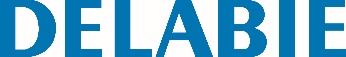 Держатель  туалетной бумагиАртикул: 510567 Технические характеристикиДержатель  для рулона туалетной бумаги. Цельная крышка на шарнире для простого ухода и поддержания гигиены. Стержень для рулона из поликарбоната, с жестким соединением : антивандальный. Бактериостатическая матовая нержавеющая сталь 304. Скрытые крепления. Размеры : 119 x 140 x 80. Гарантия 10 лет.